 Skizzen zum Unterrichtsfach Landeskunde für die 9. Klassenstufeim Rahmen der bilingualen Bildung für Deutsch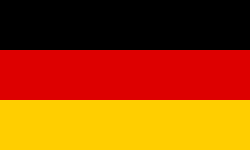 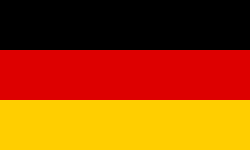 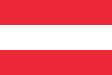 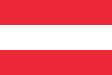 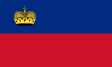 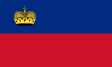 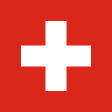 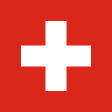 erarbeitet und zusammengestellt vonLászló Horváth2021/2022Zalaegerszeg10. Wahrzeichen und Symbole der Bundesrepublik Deutschland (Bundesflagge, Staatswappen, Nationalhymne)1. Nationalhymne Deutschlandshttps://www.youtube.com/watch?v=8q35mHyob94 „Einigkeit und Recht und Freiheit für das deutsche Vaterland.“ – So beginnt die deutsche Nationalhymne. Lange Zeit hatte Deutschland keine eigene Hymne. Es gab verschiedene Lieder, die bei wichtigen Ereignissen gespielt oder gesungen wurden. 1922 einigte man sich auf eine neue Hymne: „Das Lied der Deutschen.“ Der Text des Liedes stammt von August Heinrich Hoffmann von Fallersleben, es ist ein Gedicht von 1841 (auf Insel Helgoland). Heute heißt es auch das Deutschlandlied. Es hat drei Strophen. Während der Nazizeit wurde nur noch die erste Strophe gesungen, die wir heute nicht mehr singen. 1949 suchte man eine Hymne für die neu gegründete Bundesrepublik Deutschland. Es wurde das Lied der Deutschen – allerdings die dritte Strophe. Die Hymne singen wir heute bei Fußballspielen und Staatsempfängen. Sonst sind die Deutschen eher vorsichtig mit patriotischen Liedern und Symbolen, anders als viele andere Länder. Die Musik der Hymne stammt übrigens von Joseph Haydn. Er komponierte das Kaiserquartett 1796/97. 2. Nationalflagge Deutschlands – Und wie sieht es mit der deutschen Flagge aus? Ihre Farben sind schwarz, gelb und rot. Wir sagen aber „Schwarz-Rot-Gold“ dazu. Wieso nun gerade diese Farben? Dazu gibt es eine schöne Legende. Wer weiß, ob sie stimmt… Angeblich gehen die Farben auf das Jahr 1152 zurück. Damals wurde Barbarossa zum deutschen Kaiser gekrönt. Sein Weg führte ihn bei der Krönung über einen schwarz-rot-goldenen Teppich. Nach der Krönung wurde der Teppich in kleine Stücke geschnitten, als Souvenir für die Bürger. 1184 wurden diese drei Farben auf dem Reichstag als deutsche Farben festgehalten und das blieben sie auch die meiste Zeit. Es gab lediglich eine Pause, in der Schwarz-Weiß-Rot sich durchsetzte, und natürlich auch die Zeit der Hakenkreuz-Fahne. Diese Fahne ist heute selbstverständlich verboten. Seit der Gründung der Bundesrepublik Deutschland steht im Grundgesetz, dass die Bundesflagge schwarz-rot-gold ist. 3. Bundeswappen Deutschlandshttps://www.youtube.com/watch?v=tDfzsZn0qVQ&t=130s Das Bundeswappen ist das Staatswappen der Bundesrepublik Deutschland. Es weist die Farben der Nationalflagge: schwarz-rot-gold auf. Das Hoheitszeichen zeigt auf goldgelbem unten spitz zulaufendem Wappenschild in zeichenhaft reduzierter Form den einköpfigen schwarzen Adler. Der Kopf ist nach rechts gewendet, die Flügel sind offen, Gefieder ist geschlossen.  Schnabel, Zunge und Fänge sind von roter Farbe.4. August Heinrich Hoffmann von Fallersleben:Das Lied der Deutschenhttps://www.youtube.com/watch?v=OJLgSobuRJ8 Deutschland, Deutschland über alles,Über alles in der Welt,Wenn es stets zu Schutz und TrutzeBrüderlich zusammenhält,Von der Maas bis an die Memel,Von der Etsch bis an den Belt –Deutschland, Deutschland über alles,Über alles in der Welt!Deutsche Frauen, deutsche Treue,Deutscher Wein und deutscher SangSollen in der Welt behaltenIhren alten schönen Klang,Uns zu edler Tat begeisternUnser ganzes Leben lang –Deutsche Frauen, deutsche Treue,Deutscher Wein und deutscher Sang!Einigkeit und Recht und FreiheitFür das deutsche Vaterland!Danach lasst uns alle strebenBrüderlich mit Herz und Hand!Einigkeit und Recht und FreiheitSind des Glückes Unterpfand –Blüh im Glanze dieses Glückes,Blühe, deutsches Vaterland!	(1841)Wörterverzeichniss Wahrzeichen,-	jelkép1. Nationalhymne Deutschlandse Nationalhymne	nemzeti himnusze Einigkeit	egységs Recht,-e	jogs Ereignis,-se	eseménysich einigen, -te s. h. s. ge-t auf +A megállapodikstammen, -te, h. ge-t	származiks Gedicht,-e	vers, költeményallerdings	egyébkéntr Staatsempfang,-¨e	állami fogadásvorsichtig	óvatospatriotisch	hazafiasübrigens	egyébként2. Nationalflagge Deutschlands e Legende,-n	legendaangeblich	állítólagzurück/gehen, ging zurück, i. zurückgegangen auf+A	visszanyúlikdamals	akkoribankrönen, -te, h. ge-t	megkoronáze Krönung, -en	megkoronázásin kleine Stücke schneiden	apró darabokra vágschneiden, schnitt, h. geschnitten	vágs Souvenir,-s	ajándékr Bürger,-	polgárr Reichstag                           német országgyűlés nevefest/halten, hielt fest, h. festgehalten megtartlediglich	csupánsich durch/setzen, -te s. h. s. ge-t	felülkerekedik- e Hakenkreuz-Fahne	horogkeresztes zászlós Grundgesetz	alaptörvénye Gründung	alapítás3. Bundeswappen Deutschlandss Bundeswappen,-	szövetségi címers Staatswappen,-	állami címerauf/weisen, wies auf, h. aufgewiesen	felmutats Hoheitszeichen,-	felségjelzésunten spitz	alul hegyeszulaufend	végződőr Wappenschild,-e	címerpajzszeichenhaft	rajzszerűreduziert                             csökkentett, egyszerűsítetteinköpfig	egyfejűr Adler,-	saswenden, -te, h. ge-t	fordítr Flügel,-	szárnys Gefieder,-	tollazatr Schnabel, -¨	csőre Zunge,-n	nyelvr Fang,-¨e	karom4. Das Lied der Deutschenstets	állandóan, mindigr Schutz	védelemr Trutz	ellenállásbrüderlich	testvériesbehalten, behielt, h. behalten	megtartr Klang,-¨e	hangzás, hírnévedel	nemese Tat,-en	tettbegeistern, -te, h. –t	lelkesít, ösztönöze Treue	hűségr Sang, -¨e	éneke Einigkeit	egységs Recht,-e	jogstreben, -te, h. ge-t nach+D	töreksziks Unterpfand, -¨er	zálogblühen, -te, h. ge-t	virágzikr Glanz	fényesség, ragyogásÜbungen1. Nationalhymne Deutschlands https://learningapps.org/view22526654 2. Nationalhymne Deutschlands – Rätselhttps://learningapps.org/9821244 3. Entstehung der Nationalhymne Deutschlands – Video + Quizhttps://learningapps.org/2249177 4. Nationalflagge Deutschlands https://learningapps.org/view22528550 5. Bundeswappen Deutschlands https://learningapps.org/view22528952 6. Deutschlandlied https://learningapps.org/watch.php?v=p52cctc2519&allowFullscreen=1 7. Deutschlandlied – Text rekonstruieren https://learningapps.org/2249120 